Medienkommentar 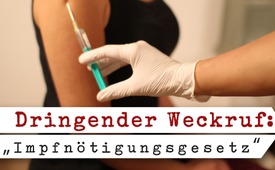 Dringender Weckruf: „Impfnötigungsgesetz" ist Angriff auf persönliche Freiheit und körperliche Unversehrtheit!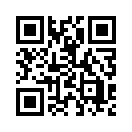 Das "Gesetz für eine Impfpflicht gegen Masern" ist in Wahrheit ein "Impfnötigungsgesetz“, denn es lässt elementare Menschenrechte außer Acht. Jetzt heißt es aufwachen: Dieser Weckruf zeigt praktische Möglichkeiten für jeden Bürger, dieses Gesetzesvorhaben gemeinsam noch erfolgreich zu stoppen.Kurz vor der parlamentarischen Sommerpause 2019 hat die deutsche Bundesregierung das „Gesetz für eine Impfpflicht gegen Masern“ auf den Weg gebracht. Hier die wesentlichen Vorhaben:
Vorhaben 1: Ab März 2020 müssen Eltern ihre Kinder gegen Masern impfen lassen, um in eine Kindertagesstätte oder Schule aufgenommen zu werden! 
Vorhaben 2: Die Impfpflicht gilt auch für Tagesmütter und für das Personal in Kitas, Schulen und medizinischen Einrichtungen.
Vorhaben 3: Bei Verstößen drohen Bußgelder bis zu 2.500 €!
Der Bundestag muss diesem umstrittenen Gesetzesentwurf jedoch noch zustimmen, damit dieses Gesetzesvorhaben rechtswirksam wird.
Kritiker sehen in diesem Gesetzesentwurf einen klaren Verstoß gegen die im Grundgesetz zugesicherten Persönlichkeitsrechte des Menschen, v.a. das Recht auf körperliche Unversehrtheit und stellen daher folgende Fragen:
Frage 1: Darf der Staat Menschen unter Androhung horrender Geldbußen dazu nötigen, sich umstrittene Impfinhaltsstoffe in den Körper spritzen zu lassen, wenn die betreffenden Personen oder deren Eltern bzw. rechtlichen Vertreter dies ausdrücklich ablehnen?
Frage 2: Eine unüberschaubare Anzahl von Kindern erlitt durch Impfungen irreversible und lebenslange Gesundheitsschäden. Wer übernimmt die Verantwortung und die Haftung für Schäden, die durch Zwangsimpfungen ohne ausdrückliche Zustimmung der Eltern entstehen?
Frage 3: Wenn einerseits die persönlichen Daten eines Menschen laut Datenschutzgrundverordnung, kurz DSGVO, nur mit seiner ausdrücklichen Zustimmung verwendet werden dürfen, wie will man andererseits einen Impfzwang ethisch rechtfertigen?
Deshalb hat sich auch der Deutsche Ethikrat des Bundestages gegen eine Impfpflicht ausgesprochen, weil er erkannt hat, dass Zwang in einer Demokratie kein zielführender Weg sein kann!
Wie ist es nun zu erklären, dass die Bundesregierung entgegen all dieser Bedenken und entgegen der klaren Empfehlung des Ethikrates trotzdem mit aller staatlichen Macht dieses „Impfnötigungsgesetz“ durchsetzen will und dies sogar unter Androhung drakonischer Geldstrafen?
Zur Klärung dieser Frage könnte der aufrüttelnde Dokumentarfilm VAXXED des britischen Arztes Dr. Andrew Wakefield sehr wichtige Hinweise geben. 
Wir fassen für Sie nun sechs der wesentlichen  Aussagen dieser schockierenden Dokumentation im Telegrammstil komprimiert zusammen:
Aussage 1: Polly Tommey ist Gründerin des Autism File Magazine. Unmittelbar nach Erhalt der Dreifachschutzimpfung gegen Mumps, Masern und Röteln – kurz MMR – erkrankte ihr einjähriger Sohn Billy an schwerem Autismus. Als sie und ihr Ehemann Jonathan in einer Fernsehsendung von Billy´s Impfschaden berichteten, meldeten sich spontan 250.000 betroffene Eltern, deren Kinder unmittelbar nach der MMR-Impfung ebenfalls mit den gleichen Symptomen wie Billy an Autismus erkrankten.
Aussage 2: Der US-Medizinjournalist Del Matthew Bigtree stellt fest: „Wir wissen, dass in der Medizin sehr viele Studien bewiesen haben, dass Impfstoffe keinen Autismus verursachen. Aber das Problem dabei ist, dass Tausende und Abertausende von Eltern alle die gleiche Geschichte erzählen: „Mein Kind wurde geimpft mit dem MMR-Impfstoff und danach hatte es Fieber und nachdem das Fieber abgeklungen war, sah man ganz klar den Verlust der Sprachfähigkeit und der Gehfähigkeit, also eine irreversible Regression zum Autismus.“ Die wissenschaftlichen Studien werden somit zweifelsfrei durch die erlebte Praxis zahlreicher betroffener Eltern widerlegt. Hierzu ein kurzer Originalausschnitt aus dem Film: 
„Meine Tochter war 6 Wochen alt, als sie ihre Impfungen bekam. 2 Std. später hatte sie einen
5-minütigen Anfall und 2 Stunden danach hatte sie noch einen 5-minütigen Anfall.
„Mama ist hier, komm schon, komm schon! Komm, es ist alles in Ordnung, du bist ok! Komm schon, Kleines. Komm schon, komm schon, du kannst es schaffen. Komm schon, Schatz. Komm schon, komm schon. Komm schon, Kleines, komm schon. Atme weiter, komm schon.“
Sie hat von den Impfungen schwere Hirnschäden erlitten und sie hatte für den Rest ihres Lebens jeden Tag Anfälle bis sie im Alter von 15 Jahren in meinen Armen starb.
Es gibt keinen guten Grund, sich nicht impfen zu lassen. (Dr. Paul Offit - Univ. of Pennsylvania School of Medicine)
Er bekam seine MMR und seine DTP-Impfung und innerhalb weniger Tage hörte er auf zu sprechen. Explosionsartiges Erbrechen, Anfälle, er wurde auf dem linken Auge blind.
Impfstoffe nahmen uns unser gesundes, glückliches Baby und machten ihn krank.
Sie verlor ihre Sprachfähigkeit.
Er verlor seine Sprachfähigkeit. Von einem Moment zum anderen verlor er die Fähigkeit, Blickkontakt herzustellen.
Wenn Impfstoffe wirklich gefährlich wären, dann gäbe es eine interessante und vernünftige Diskussion. (Dr. Paul Offit - Univ. of Pennsylvania School of Medicine)
„Impfstoffe sind sicher - lassen Sie sich impfen.“ (Today)
„Autismus ist keine Nebenwirkung des Impfstoffs oder um es anders zu sagen, weil einige Leute nicht so gut zuhören: Impfstoffe verursachen keinen Autismus.“
Hört gut zu!
Hört gut zu!
Bitte hört gut zu!
Hört gut zu!
Impfstoffe können Autismus verursachen und tun es auch!
Mein Enkel
Tochter Lilly
Meine Tochter
Mein Sohn hatte alle Impfungen erhalten.
Mein Sohn Jackson
Ich hatte einen gesunden, sich normal entwickelnden Jungen.
Bitte hört gut zu!
Impfstoffe verursachen Autismus!
Eines Tages wird jeder die Wahrheit über Impfstoffe kennen.“
Aussage 3: Dan Burton, US-Abgeordneter von 1983 – 2013, sagte bereits im Jahr 2002, dass früher laut Autismus-Statistik von zehntausend Kindern nur ein Kind an Autismus erkrankte. 2002 lag die Autismusrate schon bei 40 je zehntausend Kinder! Der Film nennt sogar noch aktuellere Zahlen, die davon sprechen, dass umgerechnet 200 von zehntausend Kindern autistisch werden! Das ist eine exponentielle Steigerung! Der Dokufilm von 2016 endet mit der Feststellung: „Alle 7 Minuten wird in den USA bei einem Kind Autismus diagnostiziert!“
Aussage 4: Das US Center for Disease Control &amp; Prevention – kurz CDC – ist eine offizielle staatliche US-Bundesbehörde zum Schutz der öffentlichen Gesundheit, insbesondere vor Infektionskrankheiten. Ein leitender Wissenschaftler des CDC, William W. Thompson, deckte anhand von CDC-Dokumenten auf, dass die US-Behörde über viele Jahre Untersuchungsdaten vorsätzlich gefälscht hat, um den kausalen Zusammenhang zwischen der MMR-Impfung und Autismus zu vertuschen. Das CDC machte sich folgender Verbrechen schuldig: Abweichung von einem Analyseplan, Auslassen wichtiger Daten, Strafvereitelung, Irreführung des Kongresses, schwerwiegender Schaden an unzähligen Kindern.
Aussage 5: Der Whistleblower William W. Thompson gesteht in einem bewegenden Bekenntnis: „Ich war beteiligt an der Täuschung von Millionen von Steuerzahlern bzgl. der möglichen negativen Nebenwirkungen von Impfstoffen. Wir haben über die wissenschaftlichen Erkenntnisse gelogen. Dem CDC kann man im Hinblick auf die Sicherheit der Impfstoffe nicht mehr vertrauen.“ 
Aussage 6: Nachdem der Skandal durch den Whistleblower Thompson im Internet öffentlich wurde, stürzten sich die sozialen Medienplattformen auf diese Enthüllung, sodass ein „soziales Erdbeben“ entstand. Skandalös war jedoch ebenfalls, dass keine einzige Mainstreammedienquelle über diesen gigantischen Medizinskandal berichtete! Del Matthew Bigtree folgerte daraus: „Das war der Moment, in dem mir klar wurde: Nicht nur meine medizinische Talkshow wird von der Pharmaindustrie finanziert, sondern das  gesamte Fernsehen.“ 
Dass die Pharmalobby nicht nur das gesamte Fernsehen kontrolliert, sondern darüber hinaus auch noch die gesamte Politik, musste der ehemalige deutsche Gesundheitsminister und heutige Innenminister Horst Seehofer bereits am 6. Juni 2006 in der ZDF-Sendung Frontal 21 in einer politischen Bankrotterklärung eingestehen. Einem „Offenbarungseid“ gleich gab er uneingeschränkt zu, dass sich die Pharma-Lobby mit massivem Druck durchgesetzt hat und die Politik nachgeben musste. Wörtlich sagte er: „Seit 30 Jahren bis zur Stunde sind strukturelle Veränderungen auch im Sinne von mehr sozialer Marktwirtschaft im deutschen Gesundheitswesen nicht möglich wegen des Widerstandes der Lobbyverbände [...] Ich kann ihnen nur beschreiben, dass es so ist und dass es so abläuft, und zwar sehr wirksam.“
Seehofer bekennt somit offen, dass Politiker zu Erfüllungsgehilfen von Pharmakonzernen geworden sind!
FAZIT: Sowohl die Wakefield-Dokumentation als auch Seehofer geben somit eine schlüssige Erklärung ab, warum unter fadenscheinigen Vorwänden ein Impfzwang durchgesetzt werden soll, denn Impfungen sind für Pharmakonzerne extrem lukrativ. Laut Brandy Vaughan, einer ehemaligen Merck-Handelsvertreterin, kann ein Pharmaunternehmen durch die Genehmigung eines einzigen Impfstoffes über 30 Milliarden $ pro Jahr verdienen. 
Aufgrund des drohenden Impfzwanges für Kinder durch dieses sehr fragwürdige Gesetzesvorhaben strahlt kla.tv den Dokumentarfilm Vaxxed in voller Länge und unzensiert aus (www.kla.tv/14793). 
Sehr verehrte Zuschauer,
hat unsere Weckruf-Sendung auch Sie wachgerüttelt? Sind auch Sie der Ansicht, dass das Volk – der Souverän – ein auf Druck und Drohung basierendes, ganz offensichtlich „Lobbyisten gesteuertes Impfnötigungsgesetz&quot; nicht zulassen darf?
Dann bietet Ihnen diese „Weckruf-Sendung“  folgende praktische Möglichkeiten jeder Resignation und Politikverdrossenheit zum Trotz als Souverän aktiv zu werden:
Möglichkeit 1: Nehmen Sie Kontakt zum Bundestagsabgeordneten Ihres Wahlkreises auf und kämpfen Sie um jede Stimme im Deutschen Bundestag gegen dieses grundgesetzwidrige Gesetzesvorhaben!
Möglichkeit 2: Das Netzwerk Impfentscheid Deutschland ruft zu einer Demonstration in Berlin auf.

Die entscheidendste Möglichkeit ist jedoch die Weiterverbreitung dieses Weckrufs – und zwar von Mensch zu Mensch: Verbreiten Sie diesen aufrüttelnden Weckruf JETZT über den eingeblendeten LINK an möglichst viele Ihrer Freunde und Bekannten weiter, damit die Zensur pharmafinanzierter Massenmedien bloßgestellt und durchbrochen wird!
Helfen Sie durch diese Weiterverbreitung mit, dass auch Ihr unmittelbares Umfeld durch diesen Weckruf alarmiert wird. So kann eine öffentliche Gegenbewegung gegen dieses „Impfnötigungsgesetz“ entstehen, denn niemand darf gegen seinen Willen zu einer Impfung gezwungen oder genötigt werden!von kw.Quellen:https://www.tagesschau.de/inland/impfpflicht-ethikrat-101.html
https://www.tagesspiegel.de/wissen/bundeskabinett-bringt-neues-gesetz-auf-den-weg-ab-maerz-2020-ist-das-impfen-gegen-masern-pflicht/24671478.html
Dokumentarfilm Vaxxed von Dr. Andrew Wakefield
https://de.wikipedia.org/wiki/Centers_for_Disease_Control_and_PreventionDas könnte Sie auch interessieren:#Impfen - – ja oder nein? Fakten & Hintergründe ... - www.kla.tv/Impfen

#Masern - www.kla.tv/Masern

#Medienkommentar - www.kla.tv/MedienkommentareKla.TV – Die anderen Nachrichten ... frei – unabhängig – unzensiert ...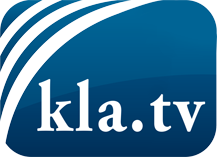 was die Medien nicht verschweigen sollten ...wenig Gehörtes vom Volk, für das Volk ...tägliche News ab 19:45 Uhr auf www.kla.tvDranbleiben lohnt sich!Kostenloses Abonnement mit wöchentlichen News per E-Mail erhalten Sie unter: www.kla.tv/aboSicherheitshinweis:Gegenstimmen werden leider immer weiter zensiert und unterdrückt. Solange wir nicht gemäß den Interessen und Ideologien der Systempresse berichten, müssen wir jederzeit damit rechnen, dass Vorwände gesucht werden, um Kla.TV zu sperren oder zu schaden.Vernetzen Sie sich darum heute noch internetunabhängig!
Klicken Sie hier: www.kla.tv/vernetzungLizenz:    Creative Commons-Lizenz mit Namensnennung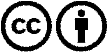 Verbreitung und Wiederaufbereitung ist mit Namensnennung erwünscht! Das Material darf jedoch nicht aus dem Kontext gerissen präsentiert werden. Mit öffentlichen Geldern (GEZ, Serafe, GIS, ...) finanzierte Institutionen ist die Verwendung ohne Rückfrage untersagt. Verstöße können strafrechtlich verfolgt werden.